Национальные проекты реализуемые в Агрызском муниципальном районе РТ. Фотоконтроль-2019В 2019 году в Агрызском муниципальном районе реализуется 4 национальных проекта на 5 объектах.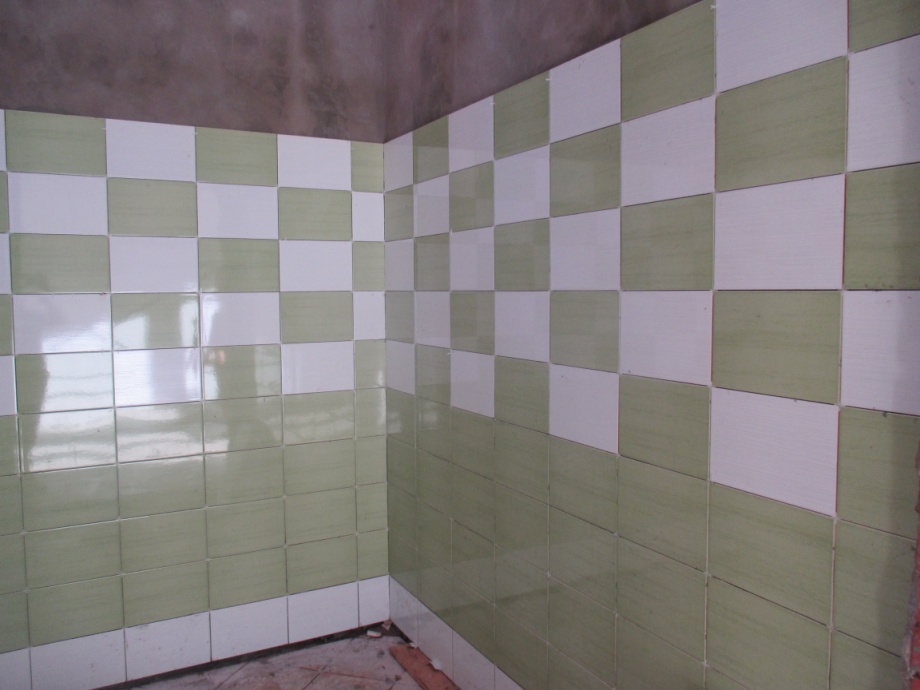 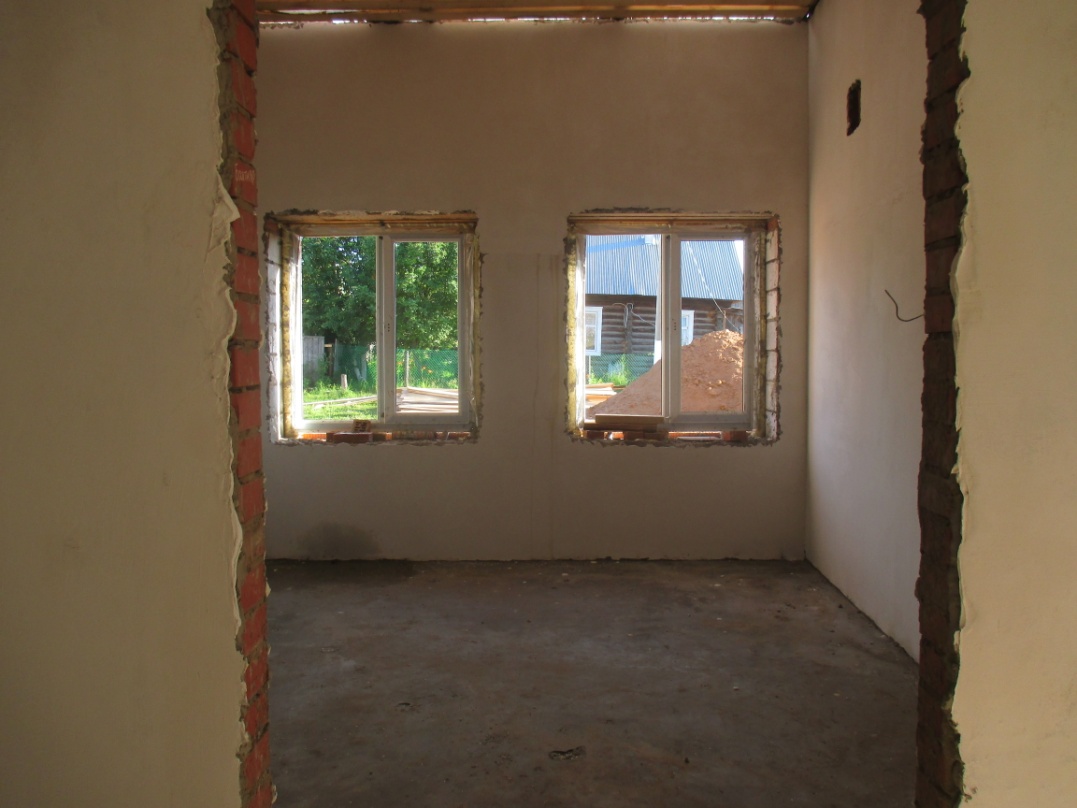 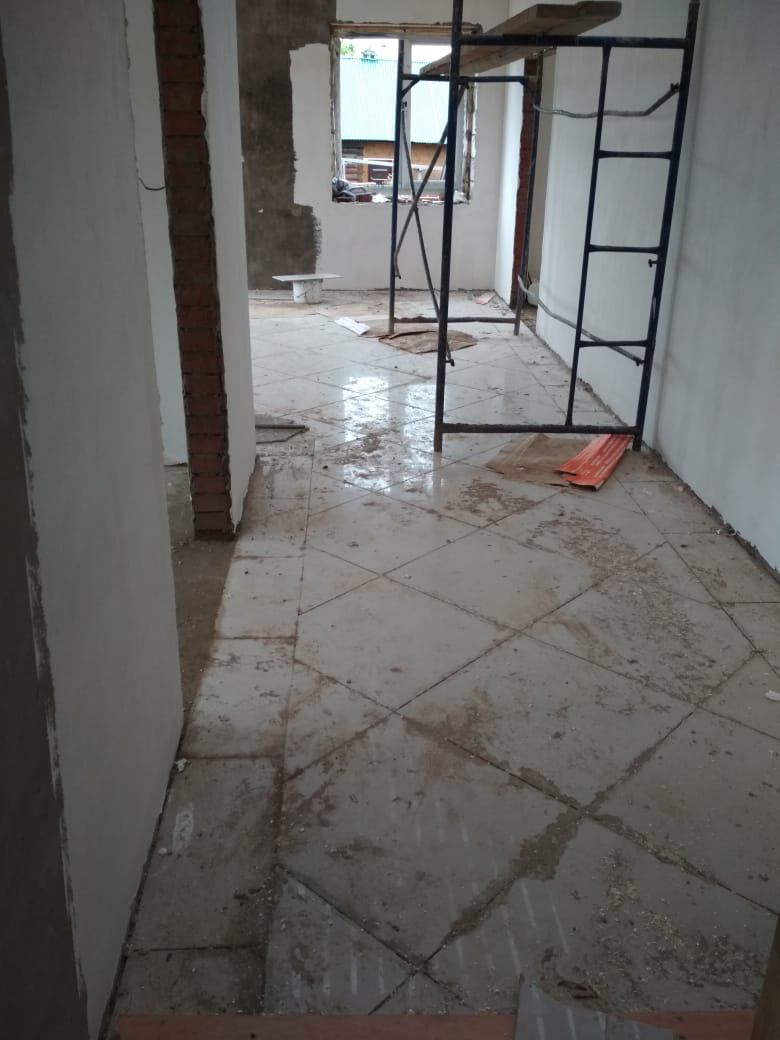 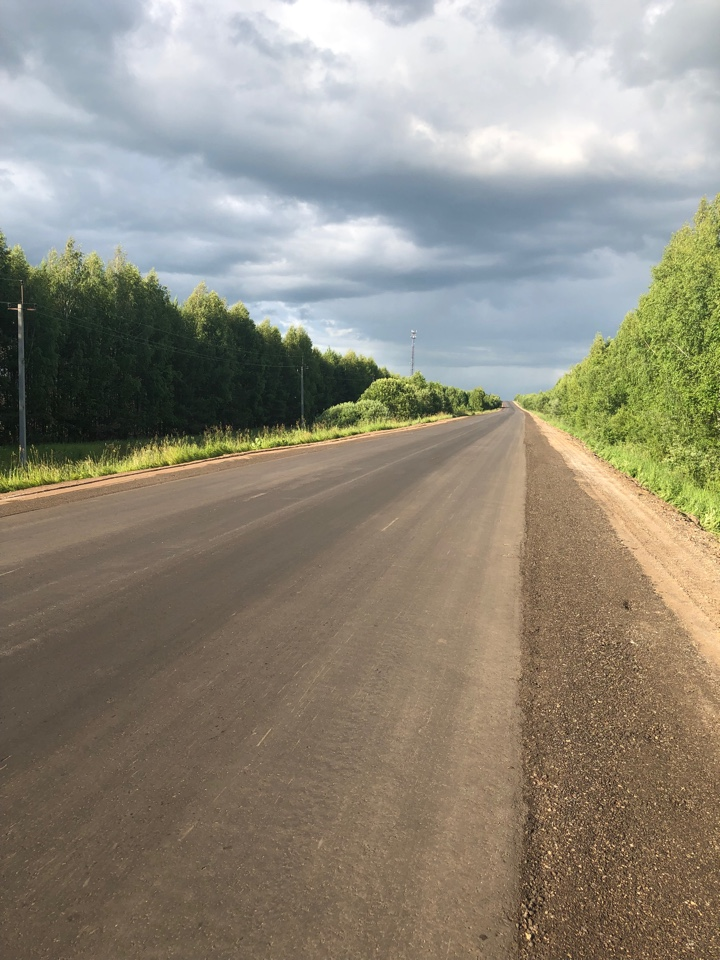 Проект«Культура»ОбъектСтроительство многофункционального центра в с. Шаршада по ул. Лесоводов.Дата посещения12 июля 2019 годаСостав участников- Нурисламов Р.Т., председатель рабочей группы по контролю за исполнением нацпроектов в Агрызском муниципальном районе;-Багаутдинов В.Х.,  – ответственный по контролю за исполнением данного  проекта;- Ибрагимов А.Ш., зам. директора ООО «Мирстрой»Выполнение графика работ на объекте- подготовка территории – 100 %- Фундаменты – 100 %- стены – 100 %-  бетонная подготовка под полы – 100 %-перегородки-100%- стропильные конструкции – 100 %-обрешетка- 100%-Установка оконных блоков -60%- Монтаж электропроводки -90%- Штукатурка внутренних стен и перегородки -90%-Подшивка потолков – 50%-облицовка  стен керамической плиткой -50%-покрытие полов -30%Основные выводыРабота ведется согласно графика. Будет осуществляться ежедневный осмотр Багаутдиновым В.Х., еженедельный- Нурисламовым Р.Т.ОтветственныеБагаутдинов Василь Харрасович, глава Шаршадинского сельского поселения Агрызского муниципального района РТ Ибрагимов А.Ш., зам. директора ООО «Мирстрой»Проект«Образование»ОбъектМБОУ Терсинская СОШ Агрызского муниципального района Республики ТатарстанРемонт технологических кабинетов для мальчиков и девочек, кабинета информатики, ОБЖ. Дата посещения28 мая 2019 годаСостав участников- Нурисламов Р.Т., председатель рабочей группы по контролю за исполнением нацпроектов в Агрызском муниципальном районе;- Закиров Рафиль Расимович, глава Терсинского сельского поселения Агрызского муниципального района РТ, ответственный по контролю за исполнением данного  проекта;- Каримова Л.И., директор МБОУ Терсинская СОШ;- Мифтахов И.А., директор ООО «Стройград»Выполнение графика работ на объектеРабота завершена.Основные выводыОбъемы работ соответствуют смете, качество выполненных работ хорошее.Имеющиеся проблемыНе поставлено оборудованиеОтветственныеЗакиров Рафиль Расимович, глава Терсинского сельского поселения Агрызского муниципального района РТ, ответственный по контролю за исполнением данного  проекта;Мифтахов И.А., директор ООО «Стройград»Проект«Образование»ОбъектМБОУ Бимская СОШ Агрызского муниципального района Республики ТатарстанРемонт технологических кабинетов для мальчиков и девочек, кабинета информатики, ОБЖ  и шахматного уголка Дата посещения28 мая 2019 годаСостав участников- Нурисламов Р.Т., председатель рабочей группы по контролю за исполнением нацпроектов в Агрызском муниципальном районе;Шамеев В.В., глава Бимского селького поселения-Михайлов Эдуард Иванович, директор МБОУ Бимская СОШ, депутат Совета Бимского сельского поселения Агрызского муниципального района РТ, ответственный по контролю за исполнением данного  проекта;- Мифтахов И.А., директор ООО «Стройград»Выполнение графика работ на объектеРабота завершена.Основные выводыОбъемы работ соответствуют смете, качество выполненных работ хорошее.Имеющиеся проблемыНе поставлено оборудованиеОтветственныеМихайлов Эдуард Иванович, директор МБОУ Бимская СОШ, депутат Совета Бимского сельского поселения Агрызского муниципального района РТ, ответственный по контролю за исполнением данного  проекта;Мифтахов И.А., директор ООО «Стройград»Проект«Безопасные и качественные автомобильные дороги»ОбъектРемонт автодороги «Агрыз - Красный Бор» - Исенбаево - Старое Сляково – Черново, протяженность- 2,816 км   Дата посещения17.06.2019г 19.06.2019г.Состав участников Нурисламов Р.Т., председатель рабочей группы по контролю за исполнением нацпроектов в Агрызском муниципальном районе;Андреев С.Н., прораб ООО «Брус»Выполнение графика работ на объектеРабота завершена.ОтветственныеНурисламов Р.Т., председатель рабочей группы по контролю за исполнением нацпроектов в Агрызском муниципальном районе;Петров Ю.В., директор ООО «Брус»Проект« Экология»ОбъектСтроительство очистных сооружений вс.Красный Бор Агрызского муниципального района Республики Татарстан на 150 куб.м. в суткиВыполнение графика работ на объектеРаботы начнутся после выхода распоряжения кабинета министров Республики ТатарстанОтветственныеЛазарев А.Н., глава Красноборского сельского поселения Агрызского муниципального района РТ.